 Association Nationale de Retraités 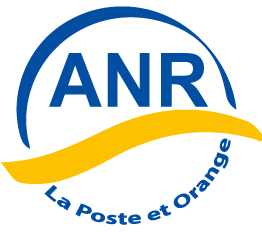 SiègeNote à tous les présidents, administrateurs, suppléants et trésoriersURGENTObjet : Mise aux normes européennes des dossiers LBPNET/OPNETSuite à une évolution de la réglementation européenne sur la banque en ligne, la Banque Postale doit opérer en urgence une mise aux normes des dossiers LBPNET/OPNET.Désormais, chaque groupe départemental se verra doté d’un LBPNET, auquel est systématiquement rattachée l’option OPNET. Il nous faut donc en urgence revoir tous nos dossiers, sachant que les impératifs suivants devront être respectés : un mandataire principal, le président obligatoirement, qui devra désigner un ou des mandataires secondaires, le premier d’entre eux étant bien entendu le trésorier. En outre l’adresse du compte doit être impérativement à jour. Enfin la totalité des comptes d’un groupe doit être intégrée dans LBPNET.C’est pourquoi notre secrétaire, Ouarda HAZMANI, va préparer et préremplir en partie les dossiers de chaque groupe. Elle va vous les adresser au fil de l’eau dans les jours qui viennent. Je vous saurais gré dès réception de recueillir les signatures demandées, de compléter les informations manquantes et de nous les retourner le plus rapidement possible avec les photocopies des pièces d’identité qui vous auraient été demandées.J’ai bien conscience qu’il s’agit encore de démarches administratives, indépendantes de notre volonté, mais elles sont indispensables pour assurer la continuité de ces services. En parallèle, le siège conduit à votre bénéfice plusieurs chantiers. D’abord, et très rapidement, l’élaboration de modes opératoires pour vous permettre de mener avec assurance, dans la nouvelle configuration, vos opérations de consultation de comptes, de virements et de prélèvements. Par ailleurs, nous procédons à la normalisation des intitulés de compte. Ils se présenteront tous sous la forme suivante :Association Nationale de RetraitésGroupe 01 (numéro du groupe) Ou Groupe 13 – AIX (pour un sous-groupe) Ou Groupe X Voyages ou Loisirs (pour les comptes voyages ou loisirs)Adresse du compte.Je vous remercie de votre compréhension et de votre collaboration pour la réussite de cette évolution.A Paris, le 20 octobre 2020Le Président national      Félix VEZIER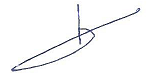 